Funkcjonowanie osobiste i społeczne. 02.12.2020Temat: Barbórka. Obejrzyj film edukacyjny „Barbórka. Dzień Górnika 4 grudnia”. Dowiesz się:- kiedy obchodzimy Barbórkę,- kogo jest to święto,- dlaczego obchodzimy to święto,- kto jest patronem górników,- co gra orkiestra górnicza w ten dzień,- po czym można poznać górnika,- jak ubrany jest górnik, - dlaczego zawód górnika jest niebezpieczny- skąd wziął się w ziemi węgiel-do czego jest wykorzystywany węgiel. Posłuchaj legendy „O skarbniku duchu kopalni.” Zajęcia rozwijające kreatywność 02.12.2020 „Górnik – z kółek origami”. Przygotuj: 1 czarne koło średnicy 10 cm,4 czarne koła średnicy 5cm,2 czarne koła 2,5cm średnicy,1 kremowe koło 5cm średnicy,2 kremowe koła 2 cm średnicy,Kwadrat 5cm/5cm. Klej NożyceBiała kartka bloku rysunkowegoWykonanie: Wytnij koła.Wytnij kwadratUłóż koła według wzoru u dołu.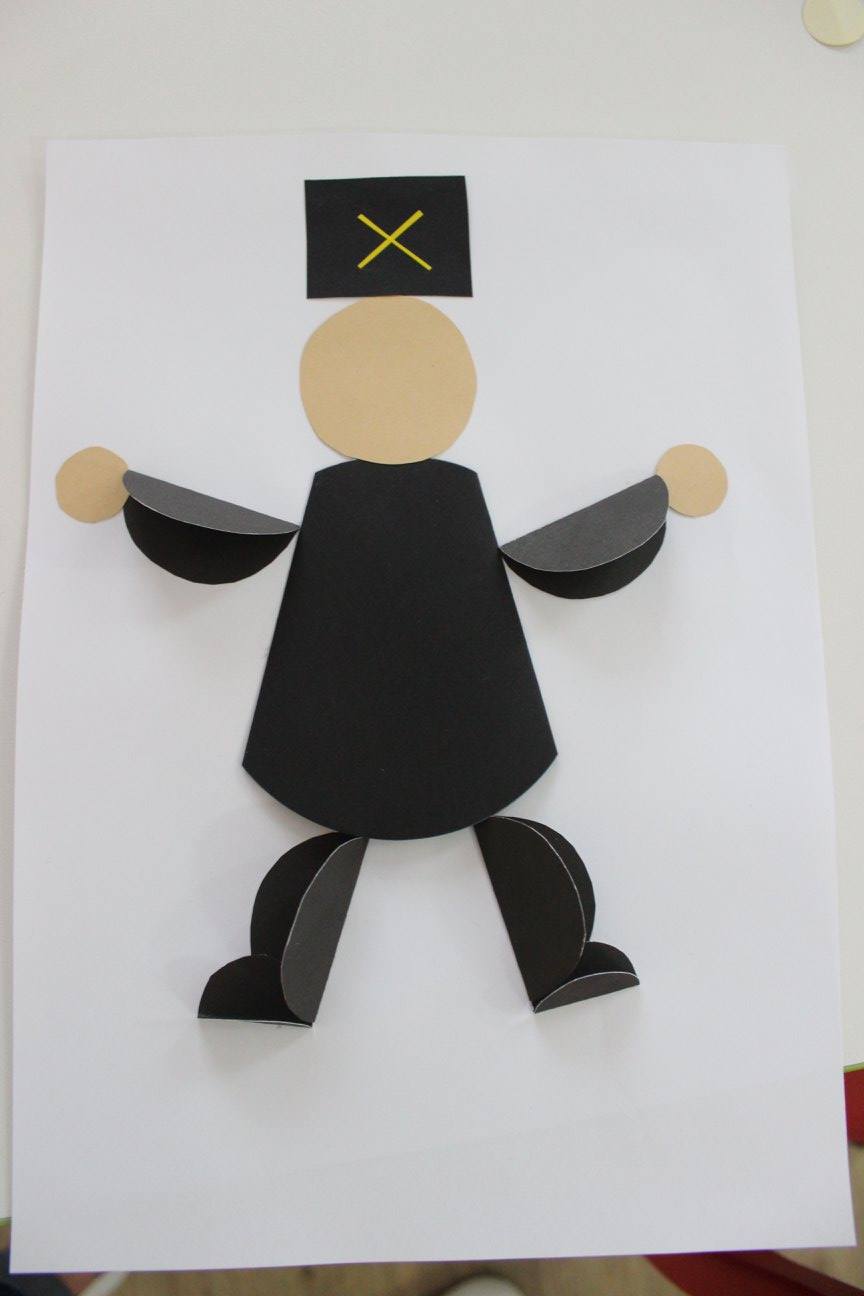 